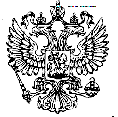 Российская ФедерацияНижегородская областьАдминистрация  рабочего поселка Варнавино606760 р.п. Варнавино , ул.40 лет Октября,5 тел.3-59-00                                                                                                  ПОСТАНОВЛЕНИЕ  № 4аОт  02.02.2018 годаО разработке проекта генерального планагородского поселения рабочий поселок Варнавино Варнавинского муниципального района Нижегородской области В соответствии со ст. 23-25 Градостроительного кодекса Российской Федерации от 29.12.2004 № 190 – ФЗ, Уставом р.п. Варнавино Варнавинского муниципального района Нижегородской области, администрация р.п. Варнавино Варнавинского муниципального района постановляет:1.	Подготовить проект генерального плана городского поселения рабочий поселок Варнавино Варнавинского муниципального района Нижегородской области.2. Предложения заинтересованных лиц по вопросу подготовки  проекта генерального плана городского поселения рабочий поселок Варнавино Варнавинского муниципального района Нижегородской области принимаются в письменном виде по адресу: Нижегородская область, Варнавинский район, р.п. Варнавино, ул. 40 лет Октября, д.5.Глава администрации р.п. Варнавино:                                                                                      М.В. Возова